اظهار نامه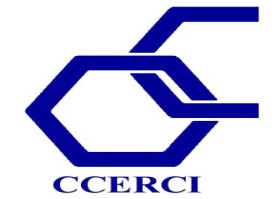 (اصالت متن و محتوای پایاننامه کارشناسی ارشد) عنوان پاياننامه:نام استاد راهنمای اول:نام استاد راهنماي دوم:نام استاد مشاور:                            اینجانب دانش آموخته رشته                      که در تاریخ              از پاياننامه خود دفاع نمودهام، بدینوسیلهاظهار ميدارم:1- متن و نتایج علمی ارائه شده در این پاياننامه اصیل بوده و منحصراً توسط اینجانب و زیر نظر استادان (راهنما، همکار و مشاور) نام برده شده در بالا تهیه شده است. 2- متن این پاياننامه به اين صورت برای دریافت هیچ مدرک تحصیلی ارائه نشده و درهيچ جاي ديگري منتشر نشده است.3- متن و نتايج مندرج در اين پاياننامه، حاصل تحقيقات اينجانب به عنوان دانشجوي دوره کارشناسی ارشدپژوهشگاه شیمی و مهندسی شیمی ایران است.4- كليه مطالبي كه ازمنابع ديگر در اين پاياننامه مورد استفاده قرارگرفته، با ذكر مرجع مشخص شده است.5- چنانچه بعد از فراغت از تحصیل قصد استفاده یا هرگونه بهرهبرداری اعم از چاپ کتاب، ثبت اختراع و ... منتج از این پاياننامه را داشتهباشم در صورت موافقت کتبی استاد راهنما از معاونت پژوهشی پژوهشگاه مجوزهای مربوطه را اخذ مینمایم و در صورت ارائه مقاله در همایشها و مجلات، با ذکر نام پژوهشگاه در کنار نام نویسندگان به نحوی که تعلق اثر به پژوهشگاه کامل مسجل باشد حقوق ذینفعان را رعایت نمایم. نام دانشجو:تاریخامضانتایج تحقیقات مندرج در این پاياننامه و دستاوردهای مادی و معنوی ناشی از آن (شامل فرمول ها، توابع کتابخانه ای، نرم افزارها، سخت افزارها و مواردی که قابلیت ثبت اختراع دارد) متعلق به پژوهشگاه شیمی و مهندسی شیمی ایران است. هیچ شخصیت حقیقی یا حقوقی بدون کسب اجازه از پژوهشگاه شیمی و مهندسی شیمی ایران حق فروش و ادعای مالکیت مادی یا معنوی بر آن یا ثبت اختراع از آن را ندارد. همچنین کلیه حقوق مربوط به چاپ، تکثیر ،نسخهبرداری، ترجمه، اقتباس و نظائر آن در محیطهای مختلف اعم از الکترونیکی، مجازی یا فیزیکی برای پژوهشگاه شیمی و مهندسی شیمی ایران محفوظ است. نقل مطالب با ذکر ماخذ بلامانع است. نام استادان راهنما: 	نام دانشجو:تاریخ 	تاریخ امضا                                                                                                      امضا 